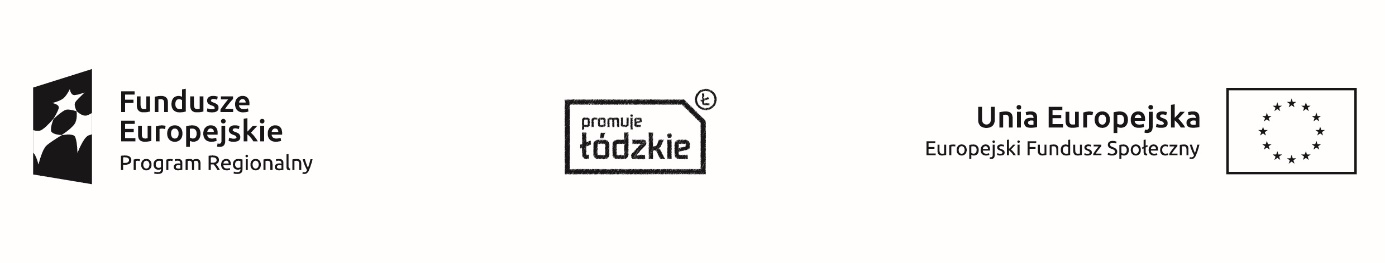 Projekt Zespołu Szkół Centrum Kształcenia Rolniczego im. Jadwigi Dziubińskiej w Zduńskiej Dąbrowie„Nauczanie rolnicze XXI wieku- młodzi na start”współfinansowany  ze środków Europejskiego Funduszu Społecznegow ramach Regionalnego Programu Operacyjnego Województwa Łódzkiego na lata 2014 – 2020Autor: Zofia Rosa	KURS  INSTRUKTOR SZKOLENIA PSÓW	Lista UP zakwalifikowanych na kurs instruktora szkolenia psówrok szkolny 2021/2022 – I grupaProjekt Zespołu Szkół Centrum Kształcenia Rolniczego im. Jadwigi Dziubińskiej w Zduńskiej Dąbrowie„Nauczanie rolnicze XXI wieku- młodzi na start”współfinansowany  ze środków Europejskiego Funduszu Społecznegow ramach Regionalnego Programu Operacyjnego Województwa Łódzkiego na lata 2014 – 2020KURS  INSTRUKTOR SZKOLENIA PSÓWLista UP zakwalifikowanych na kurs instruktora szkolenia psówrok szkolny 2021/2022 – II grupaProjekt Zespołu Szkół Centrum Kształcenia Rolniczego im. Jadwigi Dziubińskiej w Zduńskiej Dąbrowie„Nauczanie rolnicze XXI wieku- młodzi na start”współfinansowany  ze środków Europejskiego Funduszu Społecznegow ramach Regionalnego Programu Operacyjnego Województwa Łódzkiego na lata 2014 – 2020KURS STOSOWANIA ŚRODKÓW OCHRONY ROŚLINLista UP zakwalifikowanych na kurs z zakresu stosowania środków ochrony roślin rok szkolny 2021/2022 – I grupaBrak listy rezerwowej.Projekt Zespołu Szkół Centrum Kształcenia Rolniczego im. Jadwigi Dziubińskiej w Zduńskiej Dąbrowie„Nauczanie rolnicze XXI wieku- młodzi na start”współfinansowany  ze środków Europejskiego Funduszu Społecznegow ramach Regionalnego Programu Operacyjnego Województwa Łódzkiego na lata 2014 – 2020KURS FLORYSTYCZNO-KELNERSKI Lista UP zakwalifikowanych na kurs  florystyczno-kelnerski  rok szkolny 2021/2022I  grupa
Brak listy rezerwowej.Projekt Zespołu Szkół Centrum Kształcenia Rolniczego im. Jadwigi Dziubińskiej w Zduńskiej Dąbrowie„Nauczanie rolnicze XXI wieku- młodzi na start”współfinansowany  ze środków Europejskiego Funduszu Społecznegow ramach Regionalnego Programu Operacyjnego Województwa Łódzkiego na lata 2014 – 2020KURS OBSŁUGI WÓZKÓW JEZDNIOWYCHLista UP zakwalifikowanych na kurs z obsługi wózków jezdniowych rok szkolny 2021/2022 – I grupaBrak listy rezerwowej.Projekt Zespołu Szkół Centrum Kształcenia Rolniczego im. Jadwigi Dziubińskiej w Zduńskiej Dąbrowie„Nauczanie rolnicze XXI wieku- młodzi na start”współfinansowany  ze środków Europejskiego Funduszu Społecznegow ramach Regionalnego Programu Operacyjnego Województwa Łódzkiego na lata 2014 – 2020KURS  DOGOTERAPII Lista UP zakwalifikowanych na kurs instruktor  dogoterapiirok szkolny 2021/2022 – I grupaProjekt Zespołu Szkół Centrum Kształcenia Rolniczego im. Jadwigi Dziubińskiej w Zduńskiej Dąbrowie„Nauczanie rolnicze XXI wieku- młodzi na start”współfinansowany  ze środków Europejskiego Funduszu Społecznegow ramach Regionalnego Programu Operacyjnego Województwa Łódzkiego na lata 2014 – 2020	KURS  DOGOTERAPIILista UP zakwalifikowanych na kurs instruktora szkolenia psówrok szkolny 2021/2022 – II grupaLp.Nazwisko i imięKlasauwagiAncerowicz MateuszIII a TW-4lBień AmeliaIII a TW-4lBruc KlaudiaIII a TW-4lKosman WeronikaIII a TW-4lKruk SzymonIII a TW-4lMalinowski KacperIII a TW-4lMarosek AleksandraIII a TW-4lPiekut PatrycjaIII a TW-4lSabina KarolinaIII a TW-4lŚciborowska JuliaIII a TW-4lSiekiera FilipIII a TW-4lŚwiderska Zofia III a TW-4lFilipczak  MichałIII b- 4 l.Grabarczyk KingaIII b- 4lGudej ZuzannaIII b TW-4lRazem:10  K i 5 MLp.Nazwisko i imięKlasaUWAGIOsińska JoannaIII a TW-5lLatosiewicz OliwiaIII a TW-5lBakalarz WeronikaIII a TW-5lAndrzejewska AlicjaIII a TW-5lŁapińska NataliaIII a TW-5lPokorska WeronikaIII a TW-5lGala DominikaIII a TW-5lMelnyk OliwiaIII a TW-5lDomińczak KatarzynaIII a TW-5lChlebna AgnieszkaIII b TW-5lMasica AgnieszkaIII b TW-5lMisiak NataliaIII b TW-5lŻurek PatrycjaIII b TW-4lLedzion ZuzannaIII b TW-4lZielińska PatrycjaIII b TW-4lCłapińska WiktoriaIII b TW-4lRazem: 16 KLp.Nazwisko i imięKlasauwagiAntosik NataliaIII TAK-4LDałek KatarzynaIII TAK-4LFrankiewicz MichałIII TR – 4lGolis MarcelIII TR – 4lGrendecki JakubIII TAK – 4lKaniewski MichałIII TR – 4lKozłowska MartynaIII TAK-4LŁysio JuliaIII TAK-4LRyjak ZuzannaIII TAK-4LSowińska NataliaIII TAK-4LTarnowska AmeliaIII TAK-4LWorkowska KatarzynaIII TAK-4LWysocki WojciechIII TR – 4lZaługa OliwiaIII TAK-4LRAZEM: 10  (9 K i 5 M)RAZEM: 10  (9 K i 5 M)Lp.Nazwisko i imięKlasauwagiAntosik NataliaIII TAK-4LCzarniak DanielDałek KatarzynaIII TAK-4LKozłowska MartynaIII TAK-4LGrendecki JakubIII TAK-4LŁysio JuliaIII TAK-4LMajewski DanielIII Tak- 4lRyjak ZuzannaIII TAK-4LSowińska NataliaIII TAK-4LTarnowska AmeliaIII TAK-4LWorkowska KatarzynaIII TAK-4LZaługa OliwiaIII TAK-4LRAZEM: 12 (9 K i 3 M)RAZEM: 12 (9 K i 3 M)Lp.Nazwisko i imięKlasauwagiCzarniak SzymonIII TAK-4LGolis MarcelIII TAK – 4lGrendecki JakubIII TAK – 4lGórski MariuszIII TAK-4LJarecki ArkadiuszIII TR – 4lKaniewski MichałIII TR – 4lKmieć JulianIII TR – 4lKolasa MiłoszIII TR – 4lKowalski NorbertIII TR – 4lKozłowska MartynaIII TAK-4LMajewski MaciejIII TAK-4LNowacki KarolIII TR – 4lRyjak ZuzannaIII TAK-4LSowińska NataliaIII TAK-4LSurma MaksymilianIII TR – 4lUrbański JakubIII TR – 4lWojciechowski PawełIII TR – 4lZdzieszyński JakubIII TR  -5lBorkowski KacperIII TAK - 5lSzewczyk JakubIII TAK – 5lRAZEM: 20 (3 K i 15 M)RAZEM: 20 (3 K i 15 M)Lp.Nazwisko i imięKlasauwagiAncerowicz MateuszIII a TW-4lKosman WeronikaIII a TW-4lKruk SzymonIII a TW-4lMarosek AleksandraIII a TW-4lPiekut PatrycjaSabina KarolinaIII a TW-4lŚciborowska JuliaIII a TW-4lŚwiderska Zofia III a TW-4lCłapińska WiktoriaIII b TW-4lGuzik IzabelaLedzion ZuzannaIII bTW-4lZegan Paulina III b TW-4lŻurek PatrycjaIII b TW-4lRAZEM: 13 (11 K i 2 M)RAZEM: 13 (11 K i 2 M)Lp.Nazwisko i imięKlasaUWAGIAndrzejewska AlicjaIII a TW-5lDomińczak KatarzynaIII a TW-5lGala DominikaIII a TW-5lFurman MateuszIII a TW-5lKaczmarek MajaIII a TW-5lMelnyk OliwiaIII a TW-5lOsińska JoannaIII a TW-5lOrzechowska MartynaIII a TW-5lPokorska WeronikaIII a TW-5lSzaga BarbaraIII a TW-5lLangiewicz WiktoriaIII b TW-5lMasica AgnieszkaIII b TW-5lPusta AleksandraIII b TW-5lWielemborek AleksandraIII b TW-5lRazem: 14 (13 K i 1 M)